2520L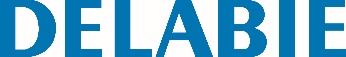 Misturadora mecânica de lavatórioReferência: 2520L Informação para prescriçãoMisturadora mecânica de lavatório H.85 L.135 com saída BIOSAFE higiénica. Cartucho cerâmico Ø 40. Limitador de temperatura máxima pré-regulado. Débito limitado a 5 l/min a 3 bar. Comando por alavanca Higiene L.150. Vareta ergonómica e válvula 1”1/4 em latão. Flexíveis PEX F3/8". Fixação reforçada por 2 pernos roscados em Inox. Garantia 10 anos.